О Комиссии об установлении фактов проживания граждан Российской Федерации, иностранных граждан и лиц без гражданства в жилых помещениях,  находящихся в зоне чрезвычайной ситуации, фактов нарушения условий их жизнедеятельности в результате чрезвычайной ситуации, а также фактов утраты ими имущества первой необходимости в результате чрезвычайной ситуации В соответствии с Федеральным законом от 21.12.1994 N 68-ФЗ "О защите населения и территорий от чрезвычайных ситуаций природного и техногенного характера", постановлением Кабинета Министров Чувашской Республики от 28.12.2022г. № 705 «Об утверждении Порядка и условий осуществления единовременных денежных выплат гражданам в случаях возникновения чрезвычайных ситуаций природного и техногенного характера на территории Чувашской Республики» и руководствуясь Уставом Цивильского муниципального округа, администрация Цивильского муниципального округаПОСТАНОВЛЯЕТ:1. Создать Комиссию об установлении фактов проживания граждан Российской Федерации, иностранных граждан и лиц без гражданства в жилых помещениях,  находящихся в зоне чрезвычайной ситуации, фактов нарушения условий их жизнедеятельности в результате чрезвычайной ситуации, а также фактов утраты ими имущества первой необходимости в результате чрезвычайной ситуации, и утвердить её состав по должностям, согласно приложению № 1 к настоящему постановлению.2. Утвердить Порядок работы Комиссии об установлении фактов проживания граждан Российской Федерации, иностранных граждан и лиц без гражданства в жилых помещениях, находящихся в зоне чрезвычайной ситуации, фактов нарушений условий их жизнедеятельности в результате в результате чрезвычайной ситуации, а также фактов утраты ими имущества первой необходимости в результате чрезвычайной ситуации, согласно приложению № 2 к настоящему постановлению.3. Сектору цифрового развития и информационных технологий администрации Цивильского муниципального округа опубликовать настоящее постановление в периодическом печатном издании «Официальный вестник Цивильского муниципального округа» и разместить его в сети Интернет на официальном сайте Цивильского муниципального округа.4. Контроль исполнения настоящего постановления возложить на заместителя главы администрации-начальника отдела организационно-контрольной и кадровой работы администрации Цивильского муниципального округа Якимова Д.В.5. Настоящее постановление вступает в силу после его официального опубликования (обнародования).Глава Цивильскогомуниципального округа	А.В. ИвановЗаведующий секторомправового обеспечения_________________ Т.Ю. Павлова«06»  марта 2023 г.Главный специалист – экспертсектора ГО и ЧС, мобилизации испециальных программ_________________ А.Р. Степанова«06»  марта 2023 г.Приложение № 1к постановлению администрацииЦивильского муниципального округаЧувашской Республикиот _______.2023 № ___Составкомиссии об установлении фактов проживания граждан Российской Федерации, иностранных граждан и лиц без гражданства в жилых помещениях,  находящихся в зоне чрезвычайной ситуации, фактов нарушения условий их жизнедеятельности в результате чрезвычайной ситуации, а также фактов утраты ими имущества первой необходимости в результате чрезвычайной ситуации по должностямПредседатель комиссии:- Первый заместитель главы администрации - начальник Управления по благоустройству и развитию территорий администрации Цивильского муниципального округаЗаместитель председателя комиссии:- Заведующий сектором ГО и ЧС, мобилизации и специальных программ администрации Цивильского муниципального округаСекретарь комиссии:- Главный специалист- эксперт сектора ГО и ЧС, мобилизации и специальных программ администрации Цивильского муниципального округаЧлены комиссии:- Начальники территориальных отделов администрации Цивильского муниципального округа- МУП ЖКУ Цивильского муниципального округаПриложение № 2к постановлению администрацииЦивильского муниципального округаЧувашской Республикиот _______2023 № ___Порядокработы комиссии об установлении фактов проживания граждан Российской Федерации, иностранных граждан и лиц без гражданства в жилых помещениях,  находящихся в зоне чрезвычайной ситуации, фактов нарушения условий их жизнедеятельности в результате чрезвычайной ситуации, а также фактов утраты ими имущества первой необходимости в результате чрезвычайной ситуации1. Настоящий Порядок работы об установлении фактов проживания граждан Российской Федерации, иностранных граждан и лиц без гражданства в жилых помещениях,  находящихся в зоне чрезвычайной ситуации, фактов нарушения условий их жизнедеятельности в результате чрезвычайной ситуации, а также фактов утраты ими имущества первой необходимости в результате чрезвычайной ситуации (далее - Порядок) разработан в соответствии с постановлением Правительства Российской Федерации от 28 декабря 2019 N 1928 "Об утверждении правил предоставления иных межбюджетных трансфертов из федерального бюджета, источником финансового обеспечения которых являются бюджетные ассигнования резервного фонда Правительства Российской Федерации, бюджетам субъектов Российской Федерации на финансовое обеспечение отдельных мер по ликвидации чрезвычайных ситуаций природного и техногенного характера, осуществления компенсационных выплат физическим и юридическим лицам, которым был причинен ущерб в результате террористического акта, и возмещения вреда, причиненного при пресечении террористического акта правомерными действиями", Методическими рекомендациями по порядку подготовки списков граждан, нуждающихся в получении единовременной материальной помощи, финансовой помощи в связи с утратой ими имущества первой необходимости, единовременного пособия в связи с гибелью (смертью) члена семьи (включая пособие на погребение погибшего (умершего члена семьи) и единовременного пособия в связи с получением вреда здоровью при ликвидации последствий чрезвычайной ситуации природного и техногенного характера), утвержденными Министерством Российской Федерации России по делам гражданской обороны, чрезвычайным ситуациям и ликвидации последствий стихийных бедствий от 03.03.2022 N 2-4-71-7-11 (далее - Методические рекомендации).2. Целью работы Комиссии об установлении фактов проживания граждан Российской Федерации, иностранных граждан и лиц без гражданства в жилых помещениях,  находящихся в зоне чрезвычайной ситуации, фактов нарушения условий их жизнедеятельности в результате чрезвычайной ситуации, а также фактов утраты ими имущества первой необходимости в результате чрезвычайной ситуации (далее - Комиссия) является подготовка списков граждан в соответствии с пунктом 1.5 постановления Кабинета Министров Чувашской Республики от 28.12.2022г. № 705 «Об утверждении Порядка и условий осуществления единовременных денежных выплат гражданам в случаях возникновения чрезвычайных ситуаций природного и техногенного характера на территории Чувашской Республики», для получения гражданами единовременной материальной помощи и (или) финансовой помощи в связи с утратой ими имущества первой необходимости.3. Задачами Комиссии является установление фактов проживания граждан Российской Федерации, иностранных граждан и лиц без гражданства в жилых помещениях,  находящихся в зоне чрезвычайной ситуации, фактов нарушения условий их жизнедеятельности в результате чрезвычайной ситуации, а также фактов утраты ими имущества первой необходимости в результате чрезвычайной ситуации (далее по тексту - ЧС), и подготовка заключений по установленным фактам.Установление факта проживания граждан в жилых помещениях, находящихся в зоне чрезвычайной ситуации4. Факт проживания граждан Российской Федерации, иностранных граждан и лиц без гражданства от 14 лет и старше в жилых помещениях, находящихся в зоне ЧС устанавливается заключением комиссии на основании следующих критериев:а) гражданин зарегистрирован по месту жительства в жилом помещении, которое попало в зону ЧС, при введении режима ЧС для соответствующих органов управления и сил единой государственной системы предупреждения и ЧС;б) гражданин зарегистрирован по месту пребывания в жилом помещении, которое попало в зону ЧС, при введении режима ЧС для соответствующих органов управления и сил единой государственной системы предупреждения и ликвидации ЧС;в) имеется договор аренды жилого помещения, которое попало в зону ЧС;г) имеется договор социального найма жилого помещения, которое попало в зону ЧС;д) в справках с места работы или учебы, справках медицинских организаций местом жительства указано жилое помещение, которое попало в зону ЧС;е) имеются документы, подтверждающие оказание медицинских, образовательных, социальных услуг и услуг почтовой связи в жилом помещении, которое попало в зону ЧС;ж) имеются документы, подтверждающие оказание коммунальных услуг в жилом помещении, которое попало в зону ЧС;з) иные сведения, которые могут быть предоставлены гражданином в инициативном порядке, получение которых не потребует от заявителя обращения за получением государственных (муниципальных) услуг, услуг организаций.5. Критерии, указанные в подпунктах "д" - "з" пункта 4, оцениваются в их совокупности, позволяющей установить факт проживания.6. Факт проживания детей в возрасте до 14 лет в жилых помещениях, находящихся в зоне ЧС, устанавливается решением Комиссии, если установлен факт проживания в жилом помещении, находящемся в зоне ЧС, хотя бы одного из родителей (усыновителей, опекунов), с которым проживает ребенок.Установление факта нарушения условий жизнедеятельности граждан в результате чрезвычайной ситуации7. Установление факта нарушения условий жизнедеятельности граждан Российской Федерации, иностранных граждан и лиц без гражданства в результате воздействия поражающих факторов источника чрезвычайной ситуации осуществляется порядком, установленным Приказом МЧС России от 30 декабря 2011 г. N 795 "Об утверждении Порядка установления факта нарушения условий жизнедеятельности при аварии на опасном объекте, включая критерии, по которым устанавливается указанный факт" (далее - Приказ N 795).8. Прекращение на срок более суток водоснабжения, теплоснабжения и электроснабжения задания (помещения), осуществляющегося до чрезвычайной ситуации, устанавливается на основании официальной информации, полученной от соответствующей ресурсоснабжающей организацией.9. Невозможность осуществления транспортного сообщения между территорией проживания граждан и иными территориями, где условия жизнедеятельности не были нарушены, устанавливается на основании официальной информации, полученной от сектора экономики, инвестиционной деятельности и туризма администрации Цивильского муниципального округа.Установление факта утраты имущества первой необходимости гражданами в результате ЧС10. Под имуществом первой необходимости понимается минимальный набор непродовольственных товаров общесемейного пользования, необходимых для сохранения здоровья человека и обеспечения его жизнедеятельности, определенный "Правилами предоставления иных межбюджетных трансфертов из федерального бюджета, источником финансового обеспечения которых являются бюджетные ассигнования резервного фонда Правительства Российской Федерации, бюджетам субъектов Российской Федерации на финансовое обеспечение отдельных мер по ликвидации чрезвычайных ситуаций природного и техногенного характера, осуществления компенсационных выплат физическим и юридическим лицам, которым был причинен ущерб в результате террористического акта, и возмещения вреда, причиненного при пресечении террористического акта правомерными действиями", утвержденными Постановлением Правительства Российской Федерации от 28.12.2019 N 1928.11. Факт и степень утраты имущества первой необходимости устанавливается решением комиссии в соответствии с разделом IV Методических рекомендаций по порядку подготовки списков граждан, нуждающихся в получении единовременной материальной помощи, финансовой помощи в связи с утратой ими имущества первой необходимости, единовременного пособия в связи с гибелью (смертью) члена семьи (включая пособие на погребение погибшего (умершего) члена семьи) и единовременного пособия в связи с получением вреда здоровью при ликвидации последствий чрезвычайных ситуаций природного и техногенного характера, утвержденных МЧС России 03.03.2022 N 2-4-71-7-11Подготовка заключения об установлении факта проживания в жилом помещении, находящемся в зоне чрезвычайной ситуации, и факта нарушения условий жизнедеятельности гражданина в результате чрезвычайной ситуации12. Заключения Комиссии об установлении факта проживания в жилом помещении, находящемся в зоне ЧС, и факта нарушения условий жизнедеятельности заявителя в результате ЧС (далее - заключение об установлении фактов проживания и нарушения условий жизнедеятельности), составляются по форме, согласно приложению к настоящему Порядку.13. Заключение об установлении фактов проживания и нарушения условий жизнедеятельности подготавливается Комиссией на одного или нескольких граждан, проживающих в одном жилом помещении, находящемся в зоне ЧС (Приложение 1).14. Заключение об установлении фактов проживания и нарушения условий жизнедеятельности подписывается всеми членами Комиссии. Граждане, нуждающиеся в получении единовременной материальной помощи, ознакамливаются с заключением.15. Заключение об установлении фактов проживания и нарушения условий жизнедеятельности утверждается главой Цивильского муниципального округа.16. Заключение об установлении фактов проживания и утраты имущества составляется Комиссией в целях определения утраты гражданами имущества первой необходимости в результате ЧС в соответствии с критериями, указанными в пункте 4 настоящего Порядка.17. Заключение об установлении фактов проживания и утраты имущества подготавливается Комиссией на одного или нескольких граждан, проживающих в одном жилом помещении, находящемся в зоне чрезвычайной ситуации (Приложение 2).18. Заключение об установлении фактов проживания и утраты имущества подписывается всеми членами Комиссии. Граждане, нуждающиеся в получении финансовой помощи в связи с утратой ими имущества первой необходимости, ознакамливаются с заключением.19. Заключение об установлении фактов проживания и утраты имущества утверждается главой Цивильского муниципального округа.Приложение 1
к Порядку работы Комиссии                                                УТВЕРЖДАЮ                                 Глава Цивильского муниципального округа                                      _________________________                                      (подпись, Ф.И.О.)                                      М.П.ЗАКЛЮЧЕНИЕоб установлении факта проживания  и нарушений условий жизнедеятельности в жилом помещении, находящемся в зоне ЧС_________________________________________________________________________                                                            (адрес объекта)Наименование объекта ____________________________________________________Собственник объекта _____________________________________________________Характеристика объекта по конструктивным элементам _______________________________________________________________________________________________        (размеры, материалы, год постройки, балансовая стоимость)Заключение   комиссии:   характеристика   повреждений   (разрушений)   поконструктивным элементам и др. ___________________________________________________________________________________________________________________             (длина, ширина, высота, м, кв. м, куб. м)_________________________________________________________________________Сумма нанесенного ущерба ________________________________________________Комиссия в составе:Председатель комиссии:_____________________ ________________________ _____________ ____________      (должность)               (Ф.И.О.)          (подпись)      (дата)Члены комиссии:_____________________ ________________________ _____________ ____________   (должность)                (Ф.И.О.)            (подпись)     (дата)_____________________ ________________________ _____________ ____________   (должность)                (Ф.И.О.)            (подпись)      (дата)Приложение 2к Порядку работы Комиссии 
                                               УТВЕРЖДАЮ                                 Глава Цивильского муниципального округа                                      _________________________                                      (подпись, Ф.И.О.)                                      М.П.ЗАКЛЮЧЕНИЕоб установлении факта проживания  и утраты имуществав жилом помещении, находящемся в зоне ЧС_________________________________________________________________________                                                            (адрес объекта)Наименование объекта ____________________________________________________Собственник объекта _____________________________________________________Характеристика объекта по конструктивным элементам _______________________________________________________________________________________________        (размеры, материалы, год постройки, балансовая стоимость)Заключение   комиссии:   характеристика   повреждений   (разрушений)   поконструктивным элементам и др. ___________________________________________________________________________________________________________________             (длина, ширина, высота, м, кв. м, куб. м)_________________________________________________________________________Сумма нанесенного ущерба ________________________________________________Комиссия в составе:Председатель комиссии:_____________________ ________________________ _____________ ____________      (должность)               (Ф.И.О.)          (подпись)      (дата)Члены комиссии:_____________________ ________________________ _____________ ____________   (должность)                (Ф.И.О.)            (подпись)     (дата)_____________________ ________________________ _____________ ____________   (должность)                (Ф.И.О.)            (подпись)      (дата)ЧĂВАШ РЕСПУБЛИКИ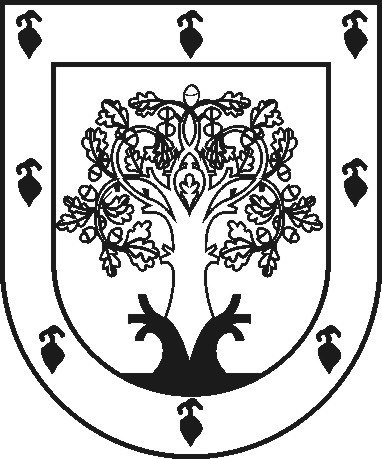 ЧУВАШСКАЯ РЕСПУБЛИКАÇĚРПӲМУНИЦИПАЛЛĂ ОКРУГĔНАДМИНИСТРАЦИЙĚЙЫШĂНУ2023 ç. пуш уйӑхĕн 06-мӗшӗ 177 №Çěрпÿ хулиАДМИНИСТРАЦИЯ ЦИВИЛЬСКОГО МУНИЦИПАЛЬНОГО ОКРУГАПОСТАНОВЛЕНИЕ06 марта 2023 г. № 177город Цивильск